Решение Совета депутатов муниципального образования «Камбарское»«О рассмотрении протеста Прокурора Камбарского района и утверждения проекта решения о внесении изменений в решение Совета депутатов МО «Камбарское» от 20 октября 2017 года № 25»14 декабря 2018 года           Рассмотрев Протест Прокурора Камбарского района от 25 апреля 2018 года № 53-2018 на Решение Совета депутатов муниципального образования «Камбарское» от 20 октября 2017 года № 25 «Об утверждении Правил благоустройства муниципального образования «Камбарское», в соответствии с Федеральным законом от 6 октября 2003 года № 131-ФЗ «Об общих принципах организации местного самоуправления в Российской Федерации», руководствуясь Уставом МО «Камбарское», и в целях приведения решения Совета депутатов МО «Камбарское» от 20 октября 2017 года № 25 «Об утверждении Правил благоустройства муниципального образования «Камбарское»», Совет депутатов муниципальное образования «Камбарское» решает:1. Признать Протест Прокурора Камбарского района от 25 апреля 2018 года № 53-2018  на Решение  Совета депутатов муниципального образования «Камбарское» от 20 октября 2017 года № 25 «Об утверждении Правил благоустройства муниципального образования «Камбарское»» обоснованным.2. Утвердить проект Решения Совета депутатов МО «Камбарское» «О приведении в соответствие с действующим законодательством Решение Совета депутатов МО «Камбарское» от 20 октября 2017 года № 25 «Об утверждении Правил благоустройства муниципального образования «Камбарское»», согласно приложению № 1. 
3. Настоящее Решение подлежит официальному опубликованию. 
4. Настоящее Решение вступает в силу в порядке, предусмотренном законодательством Российской Федерации.Председатель Совета депутатов муниципального образования «Камбарское»                                             С.М.СомоваИсполняющий обязанностиГлавы муниципального образования «Камбарское»                                   И.В.Зайцева г. Камбарка14 декабря  2018 года№ 22Приложение №1к решению Совета депутатов муниципального образования «Камбарское»от « 14 » декабря 2018г. № 22РешениеСовета депутатов муниципального образования «Камбарское»О привидении в соответствие с действующим законодательством Решение Совета депутатов МО «Камбарское» от 20 октября 2017 года № 25 «Об утверждении Правил благоустройства муниципального образования «Камбарское» ___  __________  20___ годаВ соответствии с Федеральным законом от 6 октября 2003 года № 131-ФЗ «Об общих принципах организации местного самоуправления в Российской Федерации», Федеральным законом от 29 декабря 2017 года № 463-ФЗ «О внесении изменений в Федеральный закон «Об общих принципах организации местного самоуправления в Российской Федерации» и отдельные законодательные акты Российской Федерации»,  Постановлением Госстроя Российской Федерации от 27 сентября 2003 года № 170 «Об утверждении Правил и норм технической эксплуатации жилищного фонда», руководствуясь Уставом МО «Камбарское», и в целях приведения решения Совета депутатов МО «Камбарское» от 20 октября 2017 года № 25 «Об утверждении Правил благоустройства муниципального образования «Камбарское»», Совет депутатов муниципальное образования «Камбарское» решил:1. Привести Решение Совета депутатов МО «Камбарское» от 20 октября 2017 года № 25 «Об утверждении Правил благоустройства муниципального образования «Камбарское»» в соответствие с действующим законодательством Российской Федерации путем внесения следующих изменений в Правила благоустройства муниципального образования «Камбарское» (далее – Правила):             1) из раздела 5.3 Правил «Земельные участки и территории многоквартирных домов» исключить пункты 5.3.2.,  5.3.3., 5.3.5.,  5.3.7.,  5.3.8.,  5.3.9.,  5.3.10.;2) из пункта 5.3.4. исключить слова «но не позднее 12 часов с момента окончания снегопада»;3) заголовок главы 13 изложить в новой редакции: «Порядок размещения и содержания площадок для выгула животных»;4) из раздела 13.1. Правил «Общие положения» исключить пункты 13.1.2,  13.1.4.,  13.1.6.,  13.1.7.;5) исключить раздел 13.2. Правил «Обязанности владельцев собак и кошек» вместе с пунктами: 13.2.1., 13.2.2., 13.2.3., 13.2.4., 13.2.5., 13.2.6., 13.2.7., 13.2.8., 13.2.9, 13.2.10., 13.2.11., 13.2.12., 13.2.13;6)  в пункте 13.3.5. раздела 13.3. слова « с 7 часов утра » заменить на слова « с 6 часов утра».7) пункт 16.1. дополнить словами «от 13.10.2011г. № 57-РЗ».Решение Совета депутатов муниципального образования «Камбарское»«О рассмотрении протеста Удмуртского транспортного прокурора и утверждении проекта решения о внесении изменений в решение Совета депутатов МО «Камбарское» от 20 октября 2017 года № 25»14 декабря 2018 года           Рассмотрев Протест Удмуртского транспортного прокурора от 09 ноября 2018 года № 86-04-2018 на Решение  Совета депутатов муниципального образования «Камбарское» от 20 октября 2017 года № 25 «Об утверждении Правил благоустройства муниципального образования «Камбарское», в соответствии с Федеральным законом от 6 октября 2003 года № 131-ФЗ «Об общих принципах организации местного самоуправления в Российской Федерации», Федеральным законом от 10 января 2003 № 18-ФЗ «Устав железнодорожного транспорта Российской Федерации», руководствуясь Уставом МО «Камбарское», и в целях приведения решения Совета депутатов МО «Камбарское» от 20 октября 2017 года № 25 «Об утверждении Правил благоустройства муниципального образования «Камбарское»» в соответствие с действующим законодательством, Совет депутатов муниципальное образования «Камбарское» решает:1. Признать протест Удмуртского транспортного прокурора от 09 ноября 2018 года № 86-04-2018 на Решение Совета депутатов муниципального образования «Камбарское» от 20 октября 2017 года № 25 «Об утверждении Правил благоустройства муниципального образования «Камбарское»» обоснованным.2. Утвердить проект Решения Совета депутатов МО «Камбарское» «О приведении в соответствие с действующим законодательством Решение Совета депутатов МО «Камбарское» от 20 октября 2017 года № 25 «Об утверждении Правил благоустройства муниципального образования «Камбарское»», согласно приложению № 1. 
3. Настоящее Решение подлежит официальному опубликованию. 
4. Настоящее Решение вступает в силу в порядке, предусмотренном законодательством Российской Федерации.Председатель Совета депутатов муниципального образования «Камбарское»                                             С.М.СомоваИсполняющий обязанностиГлавы муниципального образования «Камбарское»                                   И.В.Зайцева г. Камбарка14 декабря 2018 года№ 23Приложение № 1к решению Совета депутатов муниципального образования «Камбарское»от «14» декабря 2018г. № 23РешениеСовета депутатов муниципального образования «Камбарское»О приведении в соответствие с действующим законодательством Решения Совета депутатов МО «Камбарское» от 20 октября 2017 года № 25 «Об утверждении Правил благоустройства муниципального образования «Камбарское» ___  __________ 20___ г.В соответствии с Федеральным законом от 6 октября 2003 года № 131-ФЗ «Об общих принципах организации местного самоуправления в Российской Федерации»,  руководствуясь Уставом МО «Камбарское», и в целях приведения решения Совета депутатов МО «Камбарское» от 20 октября 2017 года № 25 «Об утверждении Правил благоустройства муниципального образования «Камбарское»», Совет депутатов муниципальное образования «Камбарское» решил:1. Привести Решение Совета депутатов МО «Камбарское» от 20 октября 2017 года № 25 «Об утверждении Правил благоустройства муниципального образования «Камбарское»» в соответствие с действующим законодательством Российской Федерации путем внесения следующих изменений в Правила благоустройства муниципального образования «Камбарское» (далее – Правила): 1) п..8.6 раздела 8 Правил изложить в новой редакции:8.6. «Железнодорожные пути, вокзалы, иные сооружения железнодорожного транспорта и в целом полосы отвода должны содержаться собственником (иным законным владельцем и пользователем) в соответствии с Федеральным законом от 10.01.2003 №18-ФЗ «Устав железнодорожного транспорта Российской Федерации», Постановлением Правительства РФ от 12.10.2006 №611 «О порядке установления и использования полос отвода и охранных зон железных дорог», Приказом МПС РФ от 15.05.1999 №26Ц «Об утверждении Положения о порядке использования земель федерального железнодорожного транспорта в пределах полосы отвода железных дорог», Санитарными правилами по организации пассажирских перевозок на железнодорожном транспорте СП 2.5.1198-03, утвержденными Главным государственным санитарным врачом РФ 03.03.2003 г.».РешениеСовета депутатов муниципального образования «Камбарское»«Об установлении размера платы за содержание и ремонт жилого помещения на территории муниципального образования «Камбарское»»Принято Советом депутатовмуниципального образования «Камбарское»                                       14 декабря 2018 годаВ соответствии с Жилищным кодексом РФ, Федеральным законом от 06.10.2003 № 131-ФЗ «Об общих принципах организации местного самоуправления в Российской Федерации», Постановлением Правительства РФ от 13.08.2006 № 491 «Об утверждении Правил содержания общего имущества в многоквартирном доме и Правил изменения размера платы за содержание и ремонт жилого помещения в случае оказания услуг и выполнения работ по управлению, содержанию и ремонту общего имущества в многоквартирном доме ненадлежащего качества и (или) с перерывами, превышающими установленную продолжительность», Приказом Минстроя России от 06.04.2018 № 213/пр «Об утверждении Методических рекомендаций по установлению размера платы за содержание жилого помещения для собственников жилых помещений, которые не приняли решение о выборе способа управления многоквартирным домом, решение об установлении размера платы за содержание жилого помещения, а также по установлению порядка определения предельных индексов изменения размера такой платы», руководствуясь Уставом муниципального образования «Камбарское», Совет депутатов муниципального образования «Камбарское» решает:1. Установить стоимость отдельных услуг, подлежащих учету в размере платы за содержание и ремонт жилого помещения для нанимателей жилых помещений муниципального жилищного фонда муниципального образования «Камбарское» и для собственников жилых помещений, которые не приняли решение о выборе способа управления многоквартирными домом, а также для собственников жилых помещений, которые не приняли решение об установлении размера данной платы на общем собрании на территории муниципального образования «Камбарское» с 1 января 2019 года, в соответствии с Приложением № 1.2. Установить  с 1 января 2019 года  размер платы  за содержание и ремонт жилого помещения для нанимателей жилых помещений муниципального жилищного фонда муниципального образования «Камбарское» и для собственников жилых помещений, которые не приняли решение о выборе способа управления многоквартирными домом, а также для собственников жилых помещений, которые не приняли решение об установлении размера данной платы на общем собрании на территории муниципального образования «Камбарское», в соответствии с Приложением № 2.3. Администрации муниципального образования «Камбарское», в целях  реализации Приложения № 1,  направить настоящее Решение управляющим организациям, осуществляющим управление многоквартирными  домами, в которых находятся жилые помещения муниципального жилищного фонда.4. Настоящее решение вступает в силу с 1 января 2019 года.5. Опубликовать настоящее Решение в соответствии со статьей 42 Устава муниципального образования «Камбарское».Председатель Совета депутатов муниципального образования «Камбарское»                                                   С.М.СомоваИсполняющий обязанности Главы муниципального образования «Камбарское»                                                   И.В.Зайцева г. Камбарка14 декабря 2018 года№ 24Смета стоимости отдельных услуг или работ, учтенной в размере платы за содержание и ремонт жилого помещения для нанимателей жилых помещений муниципального жилищного фонда муниципального образования «Камбарское» и для собственников жилых помещений, которые не приняли решение о выборе способа управления многоквартирными домом, а также для собственников жилых помещений, которые не приняли решение об установлении размера данной платы на общем собрании на территории муниципального образования «Камбарское»  с 01 января 2019 годаПриложение № 2 к решению Совету депутатов 
муниципального образования «Камбарское»от 14 декабря 2018 г. № 24Размерплаты за содержание и ремонт жилого помещения в расчете на один квадратный метр общей площади жилого помещения в месяц для нанимателей жилых помещений муниципального жилищного фонда муниципального образования «Камбарское» и для собственников жилых помещений, которые не приняли решение о выборе способа управления многоквартирными домом, а также для собственников жилых помещений, которые не приняли решение об установлении размера данной платы на общем собрании на территории муниципального образования «Камбарское», с 1 января 2019 годаРешениеСовета депутатов муниципального образования «Камбарское»Об избрании Главы муниципального образования «Камбарское» пятого созыва14 декабря 2018 г.В соответствии со статьей 36 Федерального закона от 6 октября 2003 г.   № 131 «Об общих принципах организации местного самоуправления в Российской Федерации», Уставом муниципального образования «Камбарское», Регламентом Совета депутатов муниципального образования «Камбарское» и на основании протокола счетной комиссии для проведения тайного голосования, по итогам тайного голосования Совет депутатов муниципального образования «Камбарское» решает:Избрать Главой муниципального образования «Камбарское»:Сулейманова Марата Рашитович – депутата по Фабричному одномандатному избирательному округу № 1.Настоящее решение подлежит официальному опубликованию.Председатель Совета депутатов муниципального образования «Камбарское»                                    С.М.Сомоваг. Камбарка  от 14 декабря 2018 года             № 25ПРОТОКОЛпубличных слушаний по проектувнесения изменений в Правила землепользования и застройки муниципального образования «Камбарское»    Дата проведения: 06 декабря 2018 г.    На основании: Постановления Администрации муниципального образования  «Камбарское» № 232 от  27 сентября 2018 года «О назначении проведения публичных слушаний по проекту внесения изменений в Правила землепользования и застройки муниципального образования «Камбарское»»в период: с 05 октября 2018 г. по 06 декабря 2018 г.Администрацией муниципального образования «Камбарское» проведены публичные слушания по проекту внесения изменений в Правила землепользования и застройки муниципального образования «Камбарское».    Территория  проведения публичных слушаний: г.Камбарка.Оповещение о начале публичных слушаний опубликовано 05 октября 2018 г. в газете «Камская Новь» № 51(8468) от 05.10.2018г.Содержание оповещения:«Организатор проведения публичных слушаний: Администрация муниципального образования «Камбарское» действующая в соответствии с Положением «О публичных слушаниях и общественных обсуждениях в муниципальном образовании «Камбарское», утвержденным Решением Совета депутатов муниципального образования «Камбарское» от 19.09.2018 г. № 2 оповещает о начале публичных слушаний по проекту внесения изменений в Правила землепользования и застройки муниципального образования «Камбарское».Перечень информационных материалов к рассматриваемому проекту:1. проект по внесению изменений в Правила землепользования и застройки муниципального образования «Камбарское», утвержденные решением Совета депутатов муниципального образования «Камбарское» от 19.12.2008г. № 25 «Об утверждении правил землепользования и застройки территории МО «Камбарское» - городское поселение (г.Камбарка) с внесенными изменениями в соответствии с распоряжением Правительства УР от 30.12.2016 г. № 1998;2. карта транспортной инфраструктуры.Проект внесения изменений в Правила землепользования и застройки муниципального образования «Камбарское» и информационные материалы к нему будут размещены с 5 октября 2018 года на официальном сайте муниципального образования «Камбарское» в сети Интернет в разделе «Градостроительство» по адресу http:// www. город-камбарка.рф/.Срок проведения публичных слушаний: с « 05 » октября 2018г. по « 06 » декабря 2018 г.С документацией по подготовке и проведению публичных слушаний можно ознакомиться на экспозиции на первом этаже администрации Камбарского района по адресу: г.Камбарка, ул. Советская, 18.Срок проведения экспозиции: с 5 октября 2018 года по 6 декабря 2018 г. в рабочие дни с 8:30 до 17:30.Предложения и замечания по проекту можно подавать в срок по «06» декабря 2018г.:1) посредством сайта муниципального образования «Камбарское» в сети Интернет;2) в письменной форме по адресу: г.Камбарка, ул. Советская, 18;3) посредством записи в книге (журнале) учета посетителей экспозиции проекта, подлежащего рассмотрению на общественных слушаниях.Участники публичных слушаний при внесении замечаний и предложений в целях идентификации представляют сведения о себе (фамилию, имя, отчество (при наличии), дату рождения, адрес места жительства (регистрации) - для физических лиц; наименование, основной государственный регистрационный номер, место нахождения и адрес - для юридических лиц) с приложением копий документов, подтверждающих такие сведения.Участники публичных слушаний, являющиеся правообладателями соответствующих земельных участков и (или) расположенных на них объектов капитального строительства и (или) помещений, являющихся частью указанных объектов капитального строительства, также представляют сведения соответственно о таких земельных участках, объектах капитального строительства, помещениях, являющихся частью указанных объектов капитального строительства, из Единого государственного реестра недвижимости и иные документы, устанавливающие или удостоверяющие их права на такие земельные участки, объекты капитального строительства, помещения, являющиеся частью указанных объектов капитального строительства.Порядок проведения публичных слушаний определен в решении Совета депутатов МО «Камбарское» от « 19 » сентября  2018 года № 2 «Об утверждении Положения о публичных слушаниях и общественных обсуждениях в муниципальном образовании «Камбарское»».»Экспозиция проекта проводилась в срок с 05 октября 2018 г. по 06 декабря 2018 г.по адресу:  УР, г.Камбарка, ул. Советская, 18.Собрание проводилось: 06 декабря 2018 г. в 18:00 по адресу: УР, г.Камбарка, ул. Советская, 18 в кабинете Главы МО «Камбарское». В ходе собрания выступили:Зайцева И.В. - исполняющий обязанности Главы муниципального образования «Камбарское» сообщила, что 5 декабря 2018 г. Распоряжением Правительства Удмуртской Республики за № 1424-р утвержден Генеральный план муниципального образования «Камбарское», в котором предусматривается расширение функциональной  производственной зоны за счет земель сельскохозяйственного назначения в границе населенного пункта, в связи с этим правила землепользования приводятся в соответствии с генеральным планом МО «Камбарское».Сурков А.В. - заместитель начальника отдела ОКС, ЖКХ, архитектуры и градостроительства Администрации Камбарского района.   Предложения,  замечания,  рекомендации  по  проекту  принимались в срок: с 05 октября 2018 г. по 06декабря 2018 г.   Предложения, замечания, рекомендации граждан, постоянно проживающих на территории  проведения  публичных слушаний:1.  предложения, замечания, рекомендации по проекту не поступили.Предложения,   замечания,  рекомендации  иных  участников публичных слушаний:1.  предложения, замечания, рекомендации по проекту не поступили.     По окончании срока проведения публичных слушаний составлен настоящий протокол.    Приложение: перечень принявших участие в рассмотрении проекта участников  публичных слушаний на 3 (трёх) листах.Исполняющий обязанности Главы муниципального образования «Камбарское»                                                    И.В.ЗайцеваУТВЕРЖДАЮИсполняющий обязанности Главы муниципального образования «Камбарское»                             __________________   И.В.ЗайцеваЗаключение о результатахпубличных слушаний по проектувнесения изменений в Правила землепользования и застройки муниципального образования «Камбарское»от 06 декабря 2018 года                                 № 01На основании Постановление Администрация муниципального образования  «Камбарское» № 232 от 27 сентября 2018 года «О назначении проведения публичных слушаний по проекту внесения изменений в Правила землепользования и застройки муниципального образования «Камбарское»         Администрацией муниципального образования «Камбарское» проведены публичные слушания по проекту внесения изменений в Правила землепользования и застройки муниципального образования «Камбарское».В ходе публичных слушаний оформлен и составлен протокол от 06 декабря 2018 г.В публичных слушаниях приняло участие 15 (пятнадцать) участников публичных слушаний, которые внесли следующие предложения, замечания, рекомендации по проекту:1.  предложения, замечания, рекомендации по проекту не поступили. Предложения и замечания граждан, постоянно проживающих на территории проведения публичных слушаний:1.  предложения, замечания, рекомендации по проекту не поступили.Предложения, замечания, рекомендации иных участников публичных слушаний:1.  предложения, замечания, рекомендации по проекту не поступили.    Выводы по результатам публичных слушаний: 1.Считать, что процедура проведения публичных слушаний по обсуждению проекта внесения изменений в Правила землепользования и застройки муниципального образования «Камбарское» соблюдена и соответствует требованиям действующего законодательства.2. Признать публичные слушания по обсуждению проекта внесения изменений в Правила землепользования и застройки муниципального образования «Камбарское» состоявшимися.3. Предложения и замечания не поступили в ходе проведения публичных слушаний по обсуждению проекта внесения изменений в Правила землепользования и застройки муниципального образования «Камбарское».4. Протокол публичных слушаний по обсуждению проекта внесения изменений в Правила землепользования и застройки муниципального образования «Камбарское» и заключение по результатам публичных слушаний по обсуждению проекта внесения изменений в Правила землепользования и застройки муниципального образования «Камбарское» направить в Минстрой УР.5. Настоящее заключение подлежит официальной публикации в Информационном бюллетене муниципального образования «Камбарское», а также на официальном сайте: http:// город-камбарка.рф.ОПОВЕЩЕНИЕо начале публичных слушанийОрганизатор проведения публичных слушаний: Администрация муниципального образования «Камбарское» действующая в соответствии с Положением «О публичных слушаниях и общественных обсуждениях в муниципальном образовании «Камбарское», утвержденным Решением Совета депутатов муниципального образования «Камбарское» от 19.09.2018 г. № 2, оповещает о начале публичных слушаний по проектам решений Совета депутатов муниципального образования «Камбарское» «О привидении в соответствие с действующим законодательством Решение Совета депутатов МО «Камбарское» от 20 октября 2017 года № 25 «Об утверждении Правил благоустройства муниципального образования «Камбарское»» по Решению № 22 от  14.12.2018 г. Совета депутатов муниципального образования «Камбарское» «О рассмотрении протеста Прокурора Камбарского района и утверждения проекта решения о внесении изменений в решение Совета депутатов муниципального образования «Камбарское» от 20 октября 2017 года № 25» и «О приведении в соответствие с действующим законодательством Решения Совета депутатов МО «Камбарское» от 20 октября 2017 года № 25 «Об утверждении Правил благоустройства муниципального образования «Камбарское»» по Решению № 23 от  14.12.2018 г. Совета депутатов муниципального образования «Камбарское» «О рассмотрении протеста Удмуртского транспортного прокурора и утверждении проекта решения о внесении изменений в решение Совета депутатов муниципального образования «Камбарское» от 20 октября 2017 года № 25».Перечень информационных материалов к рассматриваемым проектам:1. проекты решений Совета депутатов муниципального образования «Камбарское»: «О привидении в соответствие с действующим законодательством Решение Совета депутатов МО «Камбарское» от 20 октября 2017 года № 25 «Об утверждении Правил благоустройства муниципального образования «Камбарское»»;«О приведении в соответствие с действующим законодательством Решения Совета депутатов МО «Камбарское» от 20 октября 2017 года № 25 «Об утверждении Правил благоустройства муниципального образования «Камбарское»».Данные проекты будут размещены с 17 декабря 2018 года на официальном сайте муниципального образования «Камбарское» в сети Интернет по адресу: http://город-камбарка.рф.Срок проведения публичных слушаний: с « 17 » декабря 2018 г. по « 16 » января 2019 г.Предложения и замечания по проектам можно подавать в срок по « 16 » января 2019 г.1) посредством сайта муниципального образования «Камбарское» в сети Интернет; 2) в письменной форме по адресу: г.Камбарка, ул. Советская, 18;3) посредством записи в книге (журнале) учета посетителей экспозиции проекта, подлежащего рассмотрению на общественных слушаниях.Участники публичных слушаний при внесении замечаний и предложений в целях идентификации представляют сведения о себе (фамилию, имя, отчество (при наличии), дату рождения, адрес места жительства (регистрации) - для физических лиц; наименование, основной государственный регистрационный номер, место нахождения и адрес - для юридических лиц) с приложением копий документов, подтверждающих такие сведения.Участники публичных слушаний, являющиеся правообладателями соответствующих земельных участков и (или) расположенных на них объектов капитального строительства и (или) помещений, являющихся частью указанных объектов капитального строительства, также представляют сведения соответственно о таких земельных участках, объектах капитального строительства, помещениях, являющихся частью указанных объектов капитального строительства, из Единого государственного реестра недвижимости и иные документы, устанавливающие или удостоверяющие их права на такие земельные участки, объекты капитального строительства, помещения, являющиеся частью указанных объектов капитального строительства.Порядок проведения публичных слушаний определен в решении Совета депутатов МО «Камбарское» от « 19 » сентября  2018 года № 2 «Об утверждении Положения о публичных слушаниях и общественных обсуждениях в муниципальном образовании «Камбарское».ПостановлениеАдминистрации муниципального образования «Камбарское»17 декабря 2018 г.                                           № 280О назначении публичных слушаний по проектам решений Совета депутатов муниципального образования «Камбарское» «О привидении в соответствие с действующим законодательством Решение Совета депутатов МО «Камбарское» от 20 октября 2017 года № 25 «Об утверждении Правил благоустройства муниципального образования «Камбарское»»В соответствии Федеральным законом от 06.10.2003 г. № 131-ФЗ «Об общих принципах организации местного самоуправления в Российской Федерации», Положением «О публичных слушаниях и общественных обсуждениях в муниципальном образовании «Камбарское», утвержденным Решением Совета депутатов муниципального образования «Камбарское» от 19.09.2018 года № 2, руководствуясь Уставом муниципального образования «Камбарское» Администрация муниципального образования  «Камбарское»П О С Т А Н О В Л Я Е Т:1. Организовать и провести публичные слушания по проектам решений Совета депутатов муниципального образования «Камбарское» «О привидении в соответствие с действующим законодательством Решение Совета депутатов МО «Камбарское» от 20 октября 2017 года № 25 «Об утверждении Правил благоустройства муниципального образования «Камбарское»» по Решению № 22 от 14.12.2018 г. Совета депутатов муниципального образования «Камбарское» «О рассмотрении протеста Прокурора Камбарского района и утверждения проекта решения о внесении изменений в решение Совета депутатов муниципального образования «Камбарское»  от  20 октября 2017 года № 25» и «О приведении в соответствие с действующим законодательством Решения Совета депутатов МО «Камбарское» от 20 октября 2017 года № 25 «Об утверждении Правил благоустройства муниципального образования «Камбарское»» по Решению № 23 от  14.12.2018 г. Совета депутатов муниципального образования «Камбарское» «О рассмотрении протеста Удмуртского транспортного прокурора и утверждении проекта решения о внесении изменений в решение Совета депутатов муниципального образования «Камбарское» от 20 октября 2017 года № 25»  на 16 января 2019 года в 15:00 часов в кабинете Главы муниципального образования «Камбарское» по адресу: г.Камбарка, ул. Советская,18.2. Создать комиссию для подготовки и проведения публичных слушаний в следующем составе:- Сомова Светлана Михайловна – председатель Совета депутатов муниципального образования «Камбарское»;Члены комиссии:Сулейманов Марат Рашитович – Глава муниципального образования «Камбарское»;Зайцева Ирина Владимировна – главный специалист - эксперт Администрации муниципального образования «Камбарское»;Ижболдин Алексей Александрович – заместитель председателя Совета депутатов муниципального образования «Камбарское», депутат муниципального образования «Камбарское».3. Ознакомление с материалами публичных слушаний и прием предложений в письменном виде осуществляется до 16 января 2019 года в Администрации муниципального образования  «Камбарское» кабинет № 25 по адресу: г.Камбарка, ул. Советская, 18. 4.  Настоящее постановление подлежит официальному опубликованию в Информационном бюллетене муниципального образования «Камбарское» и размещению на официальном сайте муниципального образования «Камбарское» в информационно - телекоммуникационной сети "Интернет": http://город-камбарка.рф.5. Настоящее постановление вступает в силу со дня его официального опубликования.Глава  муниципального образования «Камбарское»                                                                        М.Р. СулеймановПостановлениеАдминистрации муниципального образования «Камбарское» «17» декабря 2018                                 № 281 О запрете розничной продажи алкогольной продукции в местах проведения массовых мероприятий на территории муниципального образования «Камбарское» В целях запрета розничной продажи алкогольной продукции, в том числе пива и напитков, изготовленных на его основе, а также напитков в стеклянной таре в местах проведения массовых мероприятий на территории муниципального образования «Камбарское» на основании Федерального закона от 22 ноября 1995 года № 171-ФЗ «О государственном регулировании производства и оборота этилового спирта, алкогольной и спиртосодержащей продукции и об ограничении потребления (распития) алкогольной продукции», ст. 1 Закона УР от 04 октября 2011 года № 44-РЗ «Об ограничении розничной продажи алкогольной продукции на территории Удмуртской Республики», ст. 14 Федерального закона от 06 октября 2003 года № 131-ФЗ "Об общих принципах организации местного самоуправления в Российской Федерации", Устава муниципального образования «Камбарское» Администрация муниципального образования «Камбарское» П О С Т А Н О В Л Я Е Т: 1.                В период проведения культурно-массовых мероприятий на  центральной площади города Камбарка «Новый Год 2019» 01 января 2019 года с 01.00ч. до 03.00ч. и «Рождество Христово» 07 января 2019 года с 11.00ч. до 15.00ч. установить запрет розничной продажи алкогольной продукции, в том числе пива и напитков, изготовленных на его основе, а также напитков в стеклянной таре на центральной площади города Камбарка и прилегающей к ней территории. 2. Настоящее постановление опубликовать в Информационном бюллетене муниципального образования «Камбарское» и на официальном сайте муниципального образования «Камбарское» в информационно-телекоммуникационной сети "Интернет".  3. Контроль за исполнением настоящего Постановления оставляю за собой. Глава муниципального образования «Камбарское»                            М.Р. СулеймановПостановлениеАдминистрации муниципального образования «Камбарское»« 17 » декабря 2018                    № 282 «Об определении места использования пиротехнических изделий в новогодние и рождественские праздничные дни»  	На основании Федерального закона от 06 октября 2003 года № 131-ФЗ «Об общих принципах организации местного самоуправления в Российской Федерации», для исполнения пункта 13 Постановления Правительства Российской Федерации от 22.12.2009 года № 1052 «Об утверждении требований пожарной безопасности при распространении и использовании пиротехнических изделий», руководствуясь Уставом муниципального образования «Камбарское», П О С Т А Н О В Л Я Е Т:1. В целях обеспечения пожарной безопасности и безопасности граждан в период подготовки и проведения новогодних и рождественских праздничных мероприятий с 30 декабря 2018 года по 9 января 2019 года определить площадки для запуска фейерверков в городе Камбарка: - Набережную Камбарского пруда со стороны улицы Ленина (Копани) размером 150 х 100 метров. 2. Охрана площадок и безопасность граждан при устройстве фейерверков возлагается на организацию или физическое лицо, осуществляющее запуск фейерверка и праздничного салютов. Зрители должны находиться с наветренной стороны. 3. Безопасное расстояние от места проведения фейерверка до зданий и зрителей определяется с учетом требований инструкции применяемых пиротехнических изделий, но не менее 30 метров. 4. На площадках, с которых запускаются пиротехнические изделия, запрещается курить и разводить огонь, а также оставлять пиротехнические средства без присмотра. После использования пиротехнических изделий территория должна быть осмотрена и очищена от отработанных, не сработавших пиротехнических изделий и их опасных элементов. 5. Контроль за выполнением данного постановления оставляю за собой. 6. Настоящее постановление подлежит официальному опубликованию. Глава муниципального образования «Камбарское»                М.Р. Сулейманов 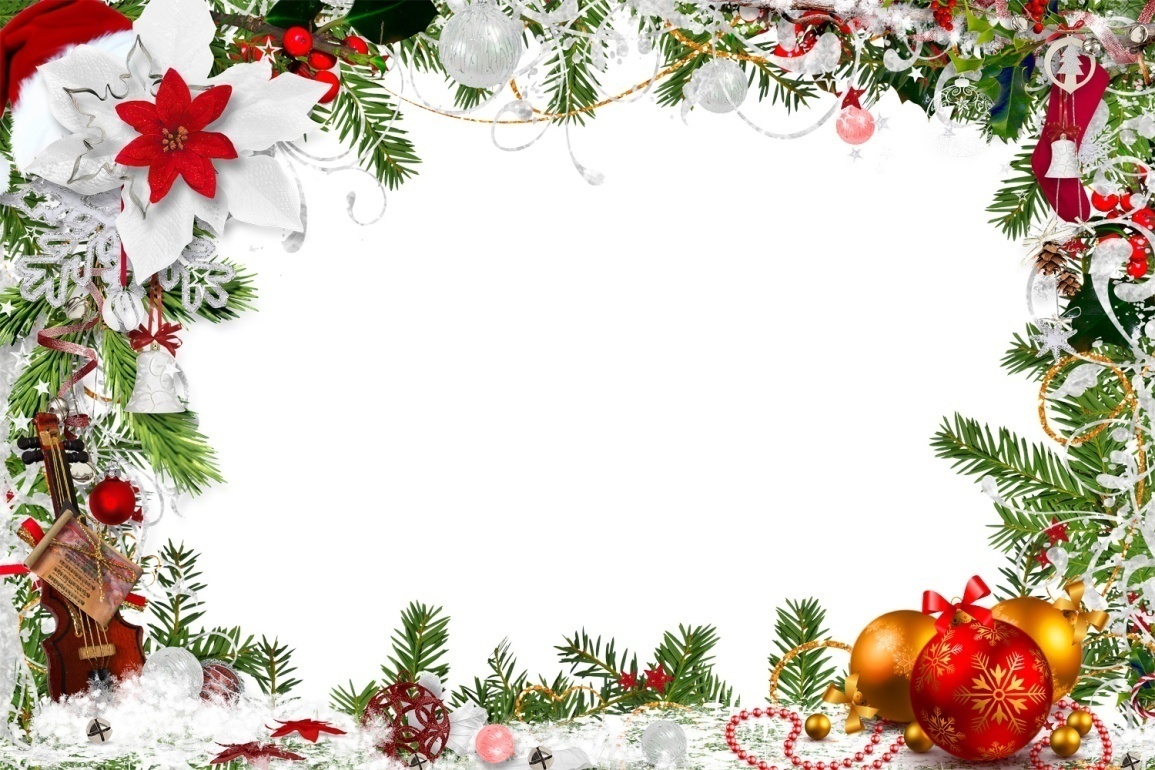 Уважаемые жители города Камбарка!Приглашаем всех на праздничные гуляния:Новый Год 2019  - 01 января 2019 г. с 01:00ч. Рождество Христово - 07 января 2019 года с 11:00ч.Место проведения: центральная площадь города.Приложение №1к решению Совета депутатовмуниципального образования «Камбарское»от 14 декабря 2018 г. №  24_№ п/пНаименование услуг или работВыполняемые работы, нормативно правовой акт (справочно)Действующий тарифДействующий тарифДействующий тарифДействующий тарифВыполняемые работы, нормативно правовой акт (справочно)с       централизованным отоплением, водоснабжением,   водоотведением,с ваннами, с уборкой мест общего пользованияс   централизованным отоплением, водоснабжением, водоотведением,с  ваннами, без уборки мест общего пользованияс  централизованным отоплением, водоснабжением, водоотведением, без ванн, без уборки мест общего пользованияс  печным отоплениемВыполняемые работы, нормативно правовой акт (справочно)1 категория2 категория3 категория4 категория1.Обслуживание внутридомового инженерного оборудования, в том числе:Раздел II  постановления Правительства РФ 290 от 03.04.2013 г.2,812,811,3401.1.Обслуживание систем отопления, водоснабжения и водоотведения1,751,750,2801.2.Обслуживание общедомовых узлов учета и электротехнического оборудования0,110,110,1101.3.Проверка и обслуживание вентиляционных каналов и внутридомового газового оборудования0,950,950,9502.Подготовка МКД к сезонной эксплуатации п.2.6.2. постановления Госстроя РФ от 27.09.2003 г. № 1700,380,380,3803.Уборка мест общего пользованияп.23 постановления Правительства РФ 290 от 03.04.2013 г.0,270004.Содержание придомовой территориип.24, 25 постановления Правительства РФ 290 от 03.04.2013 г.0,50,50,505.Дератизация и дезинсекция мест общего пользования, подваловп.23 постановления Правительства РФ 290 от 03.04.2013 г.0,280,28006.Ремонтно-аварийное обслуживание  п.28 постановления Правительства РФ 290 от 03.04.2013 г.0,870,870,870,137.Текущий ремонт пункты 1 – 13, 29 постановления Правительства РФ 290 от 03.04.2013 г.0,980,980,9808.Плата за услуги и работы по управлению многоквартирным домом 4,084,084,084,089.Итоговый размер платы за содержание и ремонт жилого помещения для жилищного фонда, оборудованного централизованной системой канализации10,179,908,155,0610.Сбор, вывоз ЖБО из жилищного фонда, не оборудованного централизованной системой канализациип.26 пункты 1 - 13 постановления Правительства РФ 290 от 03.04.2013 г.12,4312,4312,4312,4311.Всего размер платы за содержание и ремонт жилого помещения для жилищного фонда, не оборудованного централизованной системой канализации22,6022,3320,5817,49руб./кв.м. в месяцКатегории благоустройства жилищного фондаРазмер платы за содержание и ремонт жилого помещения1.жилищный фонд с централизованным отоплением, водоснабжением, водоотведением, с ваннами, с уборкой мест общего пользования10,172.жилищный фонд с централизованным отоплением, водоснабжением, водоотведением, с ваннами, без уборки мест общего пользования9,93.жилищный фонд с централизованным отоплением, водоснабжением, водоотведением, без ванн, без уборки мест общего пользования8,154.жилищный фонд с  печным отоплением5,065.жилищный фонд, не оборудованный централизованной системой канализации, с централизованным отоплением, водоснабжением, с ваннами, с уборкой мест общего пользования22,606 жилищный фонд, не оборудованный централизованной системой канализации, с централизованным отоплением, водоснабжением, с ваннами, без уборки мест общего пользования22,337.жилищный фонд, не оборудованный централизованной системой канализации, с централизованным отоплением, водоснабжением, без ванн,  без уборки мест общего пользования20,588.жилищный фонд, не оборудованный централизованной системой канализации с  печным отоплением17,49Учредитель: Совет депутатов муниципального образования «Камбарское». Главный редактор: Сулейманов М.Р. Распространяется бесплатно. Отпечатано в Администрации муниципального образования «Камбарское», 427950, УР, г.Камбарка, ул. Советская, 18. Тел. 8-34-153-3-06-08. Тираж 30 экз.